MANTSOPA LOCAL MUNICIPALITYFLEET MANAGEMENT POLICY AND PROCEDURES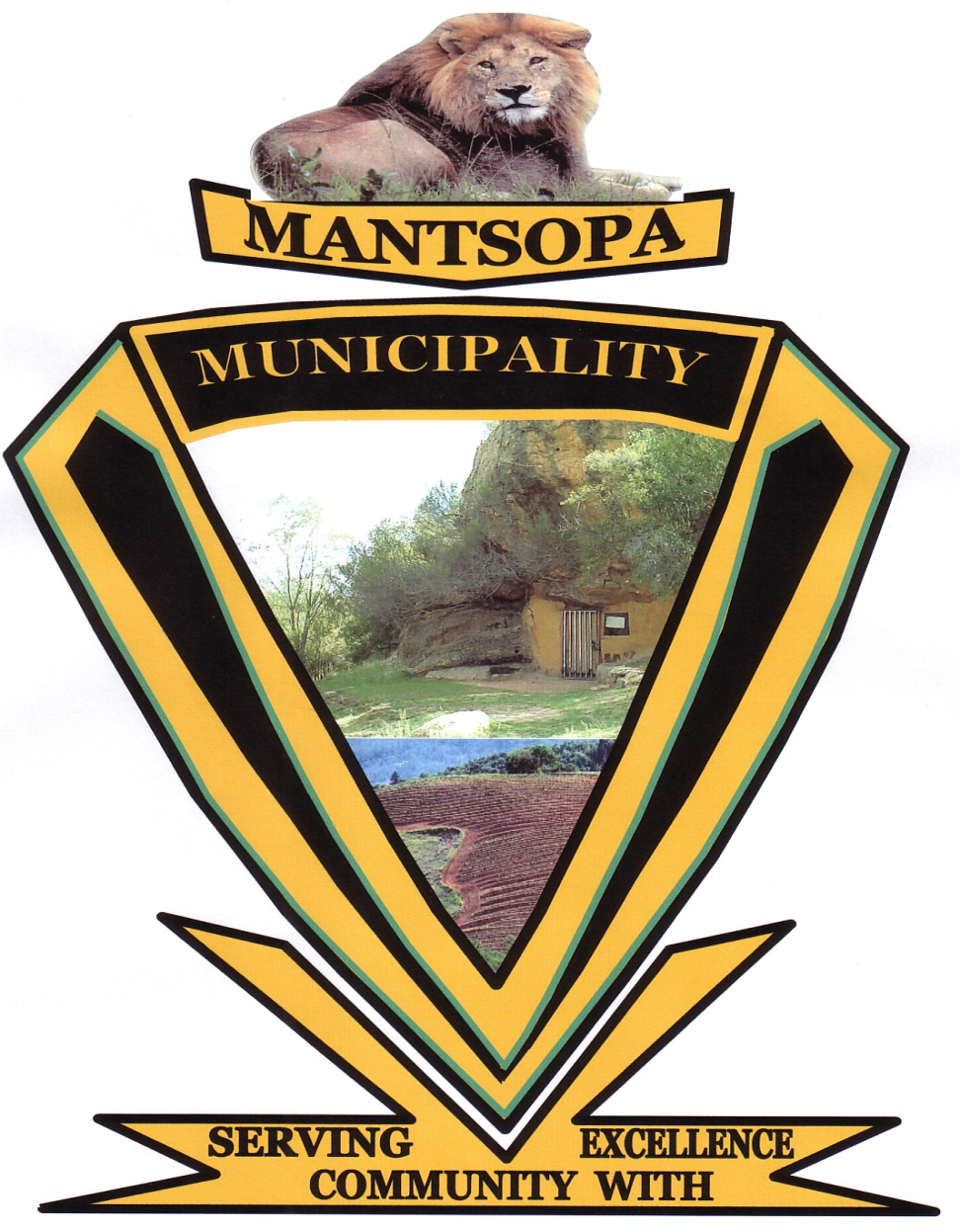 VISIONTo assure that fleet management unit provides an efficient and most cost effective service for the supply of municipal transport and plant requirements to the various functional areas of the Mantsopa Local Municipality.MISSIONTo establish efficient and effective municipal fleet services by providing Mantsopa Local Municipality with safe reliable, economical, environmentally – sound transportation and related support services that are responsive to the needs of the Mantsopa community and that conserve vehicle value and equipment investment.  To establish a uniform code of practice and conduct for all users, drivers and operators of the Municipality’s motorized fleet in order to attain optimum productivity and cost effectiveness and eliminate vehicle abuse.To address most aspects of daily vehicle and plant operations, including professional driving techniques (K53 & defensive driving) necessary to develop knowledge & competence, reduced accident and incidents, less downtime caused by breakdowns and improved efficiencies which results in increased productivity within various functional areas.To introduce pool vehicle system which will ensure easy access to municipal vehicles by all departments, as vehicles will be controlled and managed from a central point i.e. Fleet Management office and introduction of operational controls which explains clearly who can use the vehicles with regard to drivers, passengers, keys, equipments, issuing, parking, authority to use and fuel management (fuel cards).Definitions:Under the context otherwise indicates, the following definitions shall apply;Fleet ManagerRefers to the Mantsopa Local Municipality fleet managerFleet  AssetsRefers to all municipal vehicles and civil engineering plant, equipments (self driven or otherwise), trailers, stationery engines, etc leased or hired.Driver/OperatorRefers to all officials of the Mantsopa Municipality engaged in the operation of vehicles and plants and entrusted with the fleet assets at any given time.Issue formRefers to the trip authority form that allows the driver to operate a municipal vehicle as per the route detailed in such a form. (ANNEXURE A)Management of Pool VehicleRefers to the management activities which will include servicing, maintenance, issuing of vehicles, purchasing and disposal thereof.Log BookGive details of the route travelled by the driver, including kilometers reading of the vehicle used for the authorized purpose and any comments. (ANNEXURE B)Covered AreasThe following areas are Mantsopa Local Municipality’s jurisdictions LadybrandHobhouseThaba PatswaExcelsiorTweeispruitSECTION 1.ACCOUNTABILITY, MANAGEMENT AND RESPONSIBILITY OF MANTSOPA LOCAL MUNICIPALITY’S FLEET ASSETS:The fleet management policy and procedures will be the responsibility of the corporate service department and will be administered by fleet management office.This policy and procedures will apply to all Mantsopa Local Municipality officials, who are required to use pool vehicles when conducting their official duties (contract or temporary as well as fulltime employees).HOD of MLM will be accountable for the vehicles allocated to their respective departments.Authorization for the usage of MLM vehicles will be only approved by HOD, Fleet Manager, MM and senior officials within departments if delegated such powers by relevant HOD.HOD’s are required to budget in the operational budget for the usage of vehicles by the employees within their departments.Director corporate service and/or Human Resource Manager are responsible for the disciplinary action arising from misuse of municipal fleet assets by the employees.RESPONSIBILITY OF THE FLEET MANAGERDevelop uniform policies & guidelines for fleet acquisition, usage, maintenance and disposal.Keep up to date records on operational vehicle performance evaluations and replacement vehicles.Screen all requests for additional or replacement of vehicles prior forwarding requests to the Municipal Manager for approval.Maintain an inventory and register of all fleet Assets.Designate and review vehicle assignmentsEstablish fleet maintenance procedures and ensure adherence & compliance by maintenance staff and accredited service providers.Authorize use of Municipal Fleet AssetsMonitor direct & indirect fleet costs.Evaluate and recommend vehicle procurement needs.Accident & Incident Management.Conduct monthly vehicle inspections (random spot checks and / or planned inspections) ANNEXURE EMonitor day-to-day fleet assets activities through web based Fleet Management System. (N/A)RESPONSIBILITY OF DRIVERSAll drivers are expected to accept and exercise the responsibilities associated with the operation of vehicles as described in this policy and procedure document.UsageMunicipal transport is provided strictly for official services only and is not to be used for private purposes. Municipal vehicles are also not to be used for party politics or industrial unions activities.When a municipal vehicle is to be used, the driver must ensure that a copy of the Trip Authority duly authorized and signed is held in the vehicle.All municipal fleet assets (vehicles and equipment) must be issued with a logbook.The driver or operator is required to record all daily trips and / or activities in the logbook of which the top sheet is   detached and handed to the supervisor for checking and retention for record purposes on weekly basis.All drivers and operators must possess a valid unendorsed driver’s license and Professional Driver’s Permit where necessary.Pre-trip inspections of vehicles and plant/equipment are to be carried out by drivers / operators on daily basis prior to operation. (Pre-trip inspections should be in duplicates; original issued to supervisor for scrutiny and filing and copy retained by driver.)Every driver of the municipal vehicle must at all times ensure that the vehicle is in a roadworthy condition, failing which responsibility for the payment of any traffic fines lies with him/her.The last user of the vehicle will be held responsible for any unreported damage, defects or loss. Therefore, the onus is on each driver to thoroughly inspect vehicle and/ or equipment prior to acceptance.All municipal vehicles will be periodically inspected by the Fleet Manager or any designated official appointed by the Accounting Officer without prior notice in order to ensure proper state of vehicle condition; cleanliness, repair and efficiency are being maintained by the driver or person responsible for the vehicle.Municipal fleet assets must be kept in clean and neat condition at all times. No Smoking is allowed in Municipal Pool vehicles.No Intoxicating Substances must be consumed before or whilst driving and / or operating municipal fleet assets.Passengers carried in pool vehicles must be authorized to travel in the vehicle and the driver will be held responsible for ensuring that unauthorized passengers are not conveyed.The picking up of casual passengers (hitch hikers) is strictly prohibited – not allowed under any circumstances.Indemnification letter must be signed by the HOD authorizing the driver or official who intends to carry passengers who are not municipal employees. (ANNEXURE C)Employees in charge of vehicles shall ensure at all times that the ignition, door lock, fuel cap; gear lock and other items of the vehicle in use are suitably safeguarded against loss or theft.At no time shall the driver leave the vehicle unattended without first switching off the engine and removing the ignition key.A driver or operator of the municipal fleet assets must ensure that any damage or loss is immediately brought to the notice of the Supervisor and / or Fleet Manager immediately and in writing.Any person found siphoning or removing fuel or engaged in unauthorized removal and / or exchange of any component from the municipal fleet assets will be subjected to the strictest discipline as prescribed in the prevailing conditions of employment.1.4  	FLEET ASSETS SAFETY AND SECURITYAll municipal fleet assets shall be parked and / or garaged at the designated municipal premises.In respect of municipal vehicles taken home by officials, the following should be noted;The official responsible for fleet or transport must allocate an approved parking place for each vehicle.Such vehicle must be parked on the premises of the official preferably in a lockable garage and/ or 24 hour security available.When the vehicle is away from the municipal parking, the driver must use all available anti-theft devices which are fitted on the vehicle (I.e. gear lock, steering lock, immobilizer and alarm) and they should be in working condition with the key kept safely.The driver is responsible for the municipal vehicle and all the tools and equipment left on the vehicle when taken home.The driver or employee must take possible and practical precautions for the safeguarding of municipal property and municipal vehicle.To eliminate the possibility of the theft or loss of municipal assets and personal belongings whilst vehicle is being serviced or repaired, all such valuable and/ or items must be removed before the vehicle is delivered to the Fleet Management Office or the relevant external service provider.1.5 	AUTHORITY TO USE A MUNICIPAL VEHICLE OR EQUIPMENT-	All officials requiring a vehicle must have a signed trip authority from their respective management or from the Fleet Manager before the vehicle is allocated.-	The authorizing official must be at Manager Level or above and/ or be a senior to the person requesting transport and is in their direct management line.-	If a vehicle is moved in an emergency, a trip authority must be obtained immediately after the event or within 24 HOURS of the movement. (This process is only to be used in case of extreme emergency and the HOD must be satisfied that the journey was necessary.)1.5.1	PERMANENT ALLOCATION-	This process will be due to the nature of the municipal official duties performed, frequency of usage of the vehicle and for emergency services. Permanent allocation will be received annually or when the Accounting Officer deem necessary.-	An official with a council vehicle allocated to, will be required to sign a trip authority monthly which will be approved by the relevant HOD (Head Of Division) AND/ or ACCOUNTING OFFICER.-	Logbooks for permanently allocated vehicles should be submitted to the Fleet Manager on weekly basis; every Friday before COB for those officials based in Ladybrand and for those not based in Ladybrand, logbooks should be copied and faxed through.-	Every Month end, logbooks copies for that particular month should be forwarded to the budget and treasury for costing purposes.-	The Fleet Management Office will be responsible for arranging for repairs and maintenance of the permanently allocated vehicles to the official. However, it will be the responsibility of the official allocated with the vehicle to notify the Fleet Manager of any defects and to take in the vehicle in for service and repairs.-	HOD shall take full responsibility and be accountable for officials’ allocated vehicles in their respective departments and / or divisions.-	Departments or divisions are under no circumstances allowed to lend vehicles that are permanently allocated to them to users from other department or divisions without consulting the Fleet Manager.-	The signed trip authority must be carried in the vehicle at all times and the copy filed at the respective HOD office and Fleet Management Office.-	The person responsible for signing trip authority must sign overnight vehicle parking authorization.1.5.2	SHORT TERM ALLOCATION-	All vehicles should be issued on the day of travel unless advance authority to park the vehicle at home has been obtained.-	The Fleet Manager or designated official will complete the issue form and a visual inspection or checklist before and after each trip.-	The driver takes responsibility for the vehicle at this point and signs the issue form.-	The intended time for departure and return is to be recorded on the vehicle issue form and compared against the actual time of return. (Continued late return of vehicles may lead to a refusal to allocate vehicles in future)-	The driver must hand in all the petrol/diesel/oil purchase slip and fuel card to the Fleet Manager for checking and allocation after every trip.1.6.	SUSPENSION OF MUNICIPAL OFFICIALS FROM DRIVING OR OPERATING MUNICIPAL FLEET ASSETS-	In the event of a municipal fleet assets being or having been subjected to flagrant misuse or irregular use, or the fleet assets being maliciously damaged by the driver and/ or operator.-	Where evidence exists that a driver / operator is or was guilty of recklessness or negligent conduct whilst driving or operating municipal fleet assets or such fleet assets was involved in an accident whilst so driven or operated.-	Where a driver or operator of municipal fleet assets has been found guilty of driving or operating such a vehicle or equipment;-	Under the influence of intoxicating liquor or narcotics,-	Whilst the concentration of alcohol in his / her blood was more than 0.02 g/100ml for driver in possession with Public Driving Permit (PDP) and 0.05g/100ml for other drivers shall be suspended immediately from driving or operating municipal fleet assets until such time as a disciplinary hearing has been concluded.-	In the event of a driver or operator developing any disease or disability which will render him/her incapable of effectively controlling a vehicle and/or equipment and subject to a report from the HEALTH PRACTITIONER, the driver or operator will be suspended temporarily or permanently from operating or driving municipal fleet assets.-	In the event of a municipal fleet assets being used for private matters whilst parked at home by the allocated municipal official.SECTION 22.1	INCIDENTS AND ACCIDENTSThe following procedure shall be followed in the event of a Municipality owned motor vehicle becoming involved in an accident, no matter how trivial, and irrespective of whether or not any person or animal or property, other than the council vehicle is involved: -Immediately stop the vehicle.Ascertain the nature and extent of any injury sustained by any person.Call a police or a traffic officer and, if requested to do so supply name and address of the driver of the motor vehicle to any person having reasonable grounds for requiring this information. If a police or traffic officer is not available, report the accident to a police station as soon after the occurrence of the accident as practicable.In no circumstances shall liability be admitted or unguarded statements be made to any person or payment offered or made to a third party.Should any third - party involved admit liability, endeavors should be made to obtain a statement in writing from him/her to this effect. Should a driver of a vehicle be suspected of being under the influence of intoxicating liquor or narcotic drugs, this fact must be brought to the notice of the police or traffic officer present at the scene of the accident, with the least possible delay and every assistance should be rendered to such police or traffic officer in ensuring that the suspected person is examined by a doctor as soon as possible, or be subjected to a legally permissible Alco-testObtain as soon as possible, preferably at the scene of the accident, at least the following particulars, which are required for completing the accident report form and be kept in the vehicle: - 	Registration number, make and type of other vehicle. Name(s) and address of driver(s) of the other vehicle. Name(s) and address (es) of person(s) involved in an accident be it she/he/they was/were passenger/s of the Municipal vehicle's driver or the third-party or pedestrian(s). Name and address of the third party's Insurance Company. Name, occupation and address and age or estimated age of any pedestrian(s) involved in the accident and of any pedestrians killed or injured Description of animals and fixed objects involved in the accident and the name and address of the owner. Name and address of witnesses including the occupants of the other vehicle(s) in their capacities as witnesses.Measurements for the preparation of a sketch of the scene of the accident (pace off the distance if there is no scientific tape measure).Note the geographical landscape of the place of accident, type of road, accident related obstructive substances of object on or around the road, road make-up including any fencing and weather condition at the time of the accident. The Council's vehicle user should obtain identity of the third party involved in the accident. 2.2 Internal Accident ReportingThe driver of the Municipal vehicle shall, within twenty-four hours after the accident, submit a written report to the officer responsible for transport, who will ensure that the accident report form is completed and forwarded to the Senior Insurance Clerk." The Senior Insurance Clerk or his/her superior shall make endeavors (in addition to obtaining a mechanical report on the condition of the vehicle after the accident) to obtain a minimum of two repair quotations from different repairing agencies or write- off report if applicable and trade-in value of the vehicle. In the event of institution of a legal action by the third party, the driver concerned shall upon receipt of summons, subpoena or notice to appear in court pass that information to the Fleet Manager or his/her superior so that the Municipality's insurers may be approached.Any accident, damage or third party claim received shall immediately be submitted to the Senior Insurance Clerk. Any damage made to the Municipal vehicle as a result of an accident involving another vehicle or animal/s or any object, shall be reported to the officer responsible for transport who will ensure that the accident report form is completed and forwarded to the Senior Insurance Clerk. Upon admission of complete liability in the accident report a driver of the Municipal vehicle involved in accident shall be given an option to personally bear all repair costs. 2.3 Accident CommitteeThis is a Committee appointed by the Director: Corporate Services and Administration to assist him in the investigations of misuse of Council fleet and motor vehicle accidents.2.3.1	Duties of the Accident Committee (Loss Control Committee):To consider reports on the misuse of Council vehicles. To consider reports on any non-compliance of Council's Fleet Management Policy and Asset Management Policy. To consider reports on motor vehicle accidents. Interview the driver, assessor, third party or any other person with information relevant to the accident. In addition, the Accident Committee may:Request witnesses to make a verbal/written statement about the accident. Probe the nature of the trip and granting of authority to the driver.Recommend actions to be taken against drivers to the Accounting Officer and/ or Director Corporate Services.The committee must meet 2 weeks (or earlier) after the accident occurred.2.3.2	Duties of the Fleet Manager:Shall investigate all Vehicle Accidents and gather all documentary, photographic and other evidence that may be relevant to the case and submit to accident committee.If feasible the officer responsible for transport, with the assistance of any designated official, may conduct an inspection of the accident scene.The officer responsible for transport must submit a report on results and/ or findings to the Accident Committee and / or Accounting Officer.2.4 Frame Work for Remedial Actions:All remedial and corrective actions will be subject to and governed by the Mantsopa Local Municipality's disciplinary procedure.The following structure of progressive imposition of fines on drivers who have been found partly or mainly responsible for the occurrence of the accident involving a Municipal vehicle through direct or indirect means, shall be adhered to: -TABLE OF FINESThese represent minimum fines. Should the cost of repairs be less than the amounts shown above, the amount of the fine will not exceed the total cost of repairs. The rate of damage shall be determined as follows:-Approved cost of repairs       ×          100Trade-in-value 			    1These fines may be imposed in addition to any sanction, which a Disciplinary Hearing may decide upon.The fine is payable by means of deduction from an employee's salary over a period not longer than 6 months. A motivation letter must be submitted to the Director: Corporate Services and Administration where an employee requires the period to exceed 6 months.The Municipal employee shall sign an acknowledgement of debt in which the time frame for the payment of the fine shall also be captured.3.0 BREAK DOWN PROCEDURES:In the event of a breakdown, all care should be taken that the vehicle and its load are in the safest position possible and that warning triangles be placed at a distance of 45 metres in line with the centre of the vehicle and in the direction of approach. If the breakdown results in a traffic hazard, assistance must be requested from the Traffic Authorities.In the event of a breakdown involving suspected brake failure, THE VEHICLE MUST REMAIN STATIONARY, to be moved only by the mechanic and/ or breakdown crew.Breakdowns during normal working hours must be reported to Fleet Manager, who would then notify external service provider if recovery vehicle is needed.In order to guide the breakdown crew regarding the choice of equipment best suited for the speedy repair or recovery of the vehicle / equipment, the following information should be provided:Names of driver and department or divisionVehicle registration and makeExact location where the vehicle has broken downPossible causes of breakdownAny evidence of leaks (oil, water, hydraulic fluid, air etc…)Where suspected fault is located (e.g. front, rear, side, engine, etc…)Whether the vehicle is bogged downBreakdowns outside normal working hours should be reported to the mechanic on standby and/ or the Fleet Management Personnel:DRIVERS ARE TO REMAIN WITH THE VEHICLES / OR EQUIPMENT UNTIL ASSISTANCE ARRIVES.4.0 TRAFFIC OFFENCESThe driver of the municipal vehicle shall diligently obey all traffic laws and shall be responsible for the payment of all traffic fines which may be attributed to his or her negligence.Mantsopa Local Municipality, at its sole discretion, financially assist a driver convicted of a road traffic offence with the payment of a fine or private legal assistance to enable a driver to defend a criminal or civil claim against him / her in a court of law.The Fleet Management Office will direct traffic fines to relevant users / drivers for payment by the offenders. The logbook or trip authority (Issue form) will be used as a source document to ascertain the offenders of traffic rules.5.0. TYRE MAINTENANCE AND MANAGEMENT:Drivers / Operators are to ensure that the inflation of tyres is in accordance with the pressures recommended by the manufacturer of the vehicle. Incorrect inflation, particularly under inflation, is the greatest single factor contributing to undue wear, overheating and premature failure of tyres. Any deviation from the specified pressures will have adverse effects on steering, braking, road holding and safety.PRECAUTIONARY MEASURES:The checking and correction of tyre pressures should be performed in cold tyres only.Scuffing or running into kerbs and running over projections should be avoided.Mechanical defects that cause uneven tyre wear should be rectified immediately.Regular inspections should be held for tread wear, cuts, bruises and stones wedged between dual wheels. Tread depth at any point across the entire breadth of the tread and circumference of the tyre must not be allowed to be less than 1mm. A tyre that does not meet this requirement must be replaced immediately.Dust caps on tyre valves must be replaced.Sudden or fierce braking, unnecessary accelerations and fast cornering should be avoided.Dumping sites are always littered with sharp projections, which cause an ongoing puncture problem. Special care must be taken to avoid sharp obstacles in the final approach to dumping. When the vehicle is clear of the dumping area, the tyres must be inspected immediately and any foreign objects removed before they become embedded in the tyre.The removal of any imbedded foreign objects will deflate the tyre, therefore must be reported to Fleet Management Office and not be removed by the driver.The abusive or negligent treatment of tyres should be avoided as any tyre damage caused through abuse or negligence will be for the account of the driver / operator.A daily check for any loose nuts on all vehicles and heavy vehicles must be carried out by drivers and / or operators.6.0 FUEL AND LUBRICANTS (OIL):Where employees in charge of municipal vehicles require fuel and/ or oil, they shall obtain supplies from accredited and / or designated supply point. Drivers are to ensure that the vehicle registration number, odometer reading and quantity of fuel supplied are entered correctly on the appropriate forms and correspond with details on the fuel card. Tanks are to be filled to a constant level. Wastage due to overfilling of the fuel tank must be avoided and vehicles / equipments must wherever possible, be parked on level ground and in the shade.The fuel card is to be treated as cash and the driver / operator will be held liable and responsible for the transactions that take place on it whilst it is in their possession.All fuel receipts must be kept and handed in to the fleet management office when the vehicle is returned (short term allocations) fortnightly (permanent allocation.)Fuel cards are not to be loaned out to other vehicles for fuelling purposes.Fuel cards will not be used while the driver is on annual leave, sick leave or any administrative leave.The driver is responsible to immediately notify the Fleet Management Office to report loss or theft of fuel card and a full written report covering circumstances of the fuel card loss or theft shall be forwarded to the Fleet Manager and respective HOD. Replacement costs of the lost card or damaged card will be on individual driver’s account.Municipal employees found responsible for unauthorized purchases will be subject to cash reimbursements to the municipality and subject to penalties in accordance to the municipality disciplinary code of practice as per conditions of employment.Fuel cards are vehicle specific, should not be used for additional or separate containers. 7.0 IDENTIFICATION AND MAINTAINING THE APPEARANCE OF MUNICIPAL FLEET ASSETSExcept for the usual number plates, municipal crests, manufacturers’ mascots, name and model inscriptions and license tokens, municipal vehicles may not display any private insignia, mascots, stickers, advertising or advertising material.Information in respect of carrying capacity is displayed on certain vehicles. In terms of the requirements of the National Road Traffic Act, information relative to the Tare Mass(T), Gross Vehicle Mass (GVM) and, where applicable, the number of passengers, is displayed on buses and goods vehicles.Every driver / operator must keep his / her vehicle in a clean and hygienic condition. The littering of vehicle interiors with papers, bottles, etc. is not allowed.Only cleaning materials and disinfectants’ that are compatible with automotive finishes may be used. Any advise on this subject can be obtained from Fleet Management Office.8.0. SERVICING AND REPAIR OF MUNICIPAL VEHICLESWhen a vehicle needs to be serviced, the vehicle user will receive an advance notification and then arrange for the vehicle to be delivered to the Fleet Management Office or relevant service provider at the stipulated time and day. An alternative service appointment, necessitated by unavoidable circumstances, may be negotiated with Fleet Management Office or the relevant service provider at least two working days before the original service date.When handing the vehicle over for servicing or repair, the driver or operator in charge of the vehicle shall report to Fleet Management Office or the relevant service provider any adjustments or repairs that needs attention. A brief description of the repair required should be recorded in the vehicle logbook which must accompany the vehicle due for service.All vehicles requiring a Certificate of Fitness (COF) must be presented to the Fleet Management or relevant service provider at least six weeks prior to expiry of the COF. Failure to observe this directive will result in additional costs / penalties imposed in respect of expired COF being charged to the driver / department.All municipality fleet assets shall be serviced and repaired in accordance with manufacturer’s specifications and recommendations.Drivers and Operators in charge of municipality’s fleet assets shall be responsible for ensuring that service arrangements are strictly adhered to.9.0 ROADWORTHINESS OF MUNICIPAL FLEET ASSETS: Every driver / operator of a motor vehicle must at all times ensure that the vehicle or equipment is in roadworthy condition, failing which he/she will be responsible for the payment of any traffic fines imposed.Should any of the following safety features be found to be defective, the driver may not drive the vehicle and must report them in writing to the Fleet Management Office, Supervisor or external service provider and await further instructions; Brakes, lights, wipers, wheel nuts, steering, hooter, tow hitch and coupling, mirrors tyre wear and condition and speedometer.Any defects discovered must be reported immediately to the Fleet Manager, Supervisor and / or relevant external service provider.10.0 ACQUISITION AND DISPOSAL OF FLEET ASSETS BY MANTSOPA LOCAL MUNICIPALITYFleet Assets will be acquired and disposed in line with the Supply Chain Management regulations as per the MFMA.Vehicles would be replaced every 5-7 years or 200 000 km, and subject to the overall condition of the vehicle.For every vehicle that falls outside the warranty period, municipality would require a Certificate of Fitness (COF) annually from a reputable organization.10.1 HIRED FLEET ASSETS:In the case when no pool vehicles or equipment are available the HOD must approve the hire of vehicle or equipment and confirm funding.It will be the responsibility of the Fleet Manager to hire such vehicle or equipment without delay.Hired Fleet Assets should be treated as municipal fleet assets as per the contents of this manual.11.0 SAFE DRIVING AND DEFENSIVE DRIVINGMunicipal fleet assets must not be driven at speeds that may endanger the lives of occupants and other road users.Speed must be adjusted to suit weather conditions, road conditions and the particular type of vehicle being used.All drivers of the Municipal fleet assets  must strictly adhere to the rules of the road; Maintain a thorough knowledge of traffic regulations and signs applicable to streets, main roads, through roads etc.Overtake or pass other traffic only when the road is clear and safe.Always use safety belts.Stop or park off the road surface only where it is safe to do so.Do not communicate on any hand held communication devices such as cell phones while driving the vehicle.The driver shall not move any vehicle unless he/she is sure that there is sufficient clear space around and above the vehicle to permit the manoeuvre. Extreme care must be exercised when reversing and / or manoeuvring Defensive driving is a term used for system of vehicle control to prevent accidents in spite of adverse conditions and the incorrect action of others. It is a practical system or drill, each feature of which is to be considered in sequence by the driver at the approach of any hazard.ABC OF DEFENSIVE DRIVING (ATTITUDE, BACK DOWN AND CLEAR SPACE)Attitude is a mental condition combining action and behavior toward the job, fellow employees, and life in general. Attitude is determined by the way a person talks, acts and works. Wrong attitudes cause problems, whilst right attitudes are important contributors to success. “Don’t Care Attitude”Many drivers run into constant difficulty because of their “Don’t Care” attitude. This attitude results in damage to vehicles and / or equipment, and can lead to accidents by negligence.“Temper”When a person is angry he losses sense of judgments and values. Temper must be controlled; a good driver has leant the best means of temper control is to evaluate the relative importance of events.“Over-confidence”It is necessary for all drivers to have a certain amount of self-confidence. When a driver reaches the expert stage where he/she is good and knows that, he/she must become wary of over-confidence. This leads to increasingly poor driving habits.“Poor Judgment”Driving involves using good judgment in knowing when to move and when to stop. Over-confidence plays its part in urging a driver to go ahead, even under unfavorable conditions. Over-confidence promotes poor judgment.“Irresponsibility”The irresponsible driver has no regard for his/her vehicle or other road users. He/she has no clear concept of the possible consequences of his/her behavior and therefore projects a poor image.12.0 HOW TO AVOID ACCIDENTS12.1 ACCIDENTSA motor vehicle accident can be defined as an unintentional, chance event often resulting in damage and sometimes causing injury or death. Accidents are costly in terms of lost productivity and vehicle repair costs.A large number of motor accidents contain an element of driver negligence and whilst it is impossible to completely eradicate pure accidents, it is possible to minimize the incidence of motor accidents in the municipal fleet assets on two fronts by;Eliminating driver negligence as a contributing factor.Reducing the chance factor to below the national average.These objectives can be achieved if each municipal driver/operator strove to attain the proficiency of a “Professional Driver’.12.2 AVOIDANCE OF ACCIDENTSThere are only two ways in which accidents can be avoided. These are either a change in speed, or a change in direction, or a combination of both. The three methods applicable are BRAKING; STEERING AND ACCELARATION.BRAKINGA vehicle can only be stopped in order to avoid an accident if it is travelling at a speed that will enable it to stop within the available clear space.STEERINGA driver can only change direction to avoid an accident if the vehicle has sufficient clear space in which to move.Two objects cannot occupy the same clear space at the same time. A driver must surround himself with enough clear space to cope with unexpected.ACCELARATIONIf it is necessary to accelerate out of a danger situation, the engaged gear ratio must be able to provide sufficient power and speed to move the vehicle into safety.13.0 USE OF TRAILERSTrailers are designed to meet specific needs. They are therefore only compatible with specific vehicles and /or tractors and equipments.When coupling up a trailer to a towing vehicle or equipment, the following checks apply;The towing unit must have sufficient capacity to pull the trailer.The height of the tow hitch and trailer drawbar must correspondThe types of coupling on a prime mover and trailer must correspond.The brake system must be compatibleThe electrical systems must be of the same voltageWhen the trailer is coupled, the jockey wheel must be retracted and secured.The park brake must be released.If the trailer is fitted with an overriding brake, the reverse lock must be disengaged before moving forward.Air brake connections must be checked for any air leaksThe trailer rear lights, stop lights and indicators must be tested.The brakes of the vehicle with the trailer must be tested after moving off.Only the correct type and size of coupling pins must be used and these are to be permanently fastened to tow-bar attachments.Daily pre-drive checks are essential, with particular attention to be directed to signaling lights, brake connections, conditions of tow-bar, trailer “A” frame and tyres.Tow hitches and ball pins must be inspected for wear and if found to be defective, the matter should be reported to Fleet Management Municipal trailers may not be modified without approval by Fleet Manager and/ or Accounting Officer.The trailer wheels have a smaller turning radius than those of the towing vehicle. Consequently, when negotiating a turn, it is necessary for the driver to compensate by widening the turning radius of the towing vehicle/equipment. This will prevent the trailer from climbing over kerbs/pavements when turning.When turning from a two or more lane situation, special caution must be exercised, since a trailer with a long overhang can swing and collide with adjacent traffic. This situation arises where the width of the road compels tight positioning.ConclusionIt is trusted that this document will facilitate a safe and pleasant driving experience and reduce municipal fleet assets abuse and misuse by all municipal officials._____________________________________MT MOTLOUNGTRANSPORT MANAGERMANTSOPA LOCAL MUNICIPALITY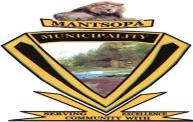 MANTSOPA LOCAL MUNICIPALITYMANTSOPA LOCAL MUNICIPALITYTITLE OF POLICYFLEET MANAGEMENT POLICY AND PROCEDUREDEPARTMENTFINANCECUSTODIANCHIEF FINANCIAL OFFICERDATE OF APPROVALEFFECTIVE DATEAs from 1 July 2020APPROVED BYMANTSOPA MUNICIPAL COUNCILSIGNATURE BY SPEAKERSIGNATURE BY SPEAKERVERSION2020RATE OF DAMAGE (%) RATE OF FINE ® 0-5 250 6-10 500 11-15 750 16-20 1000 21-25 1 250 26-30 1500 31-35 1 750 36-40 2000 41-45 2250 46-50 2500 51-55 2750 56-60 3000 61-65 3250 66-70 3500 71-75 3750 76-80 4000 81-85 4250 86-90 4500 91-95 4750 .- 96-100 5000 